Supplementary MaterialsTable S1. ICD-10 Codes used to define causes of deathTable S2. Person-years and observed deaths in patients with bipolar disorder by sex and age groupFig. S1. Annual natural-cause standardized mortality ratios of patients with bipolar disorder over study periodFig. S2. Annual unnatural-cause standardized mortality ratios of patients with bipolar disorder over study periodFig. S3. Remaining life expectancy and cause-specific life years lost for men and women with bipolar disorder Table S1. ICD-10 Codes used to define causes of deathTable S2. Person-years and observed deaths in patients with bipolar disorder by sex and age group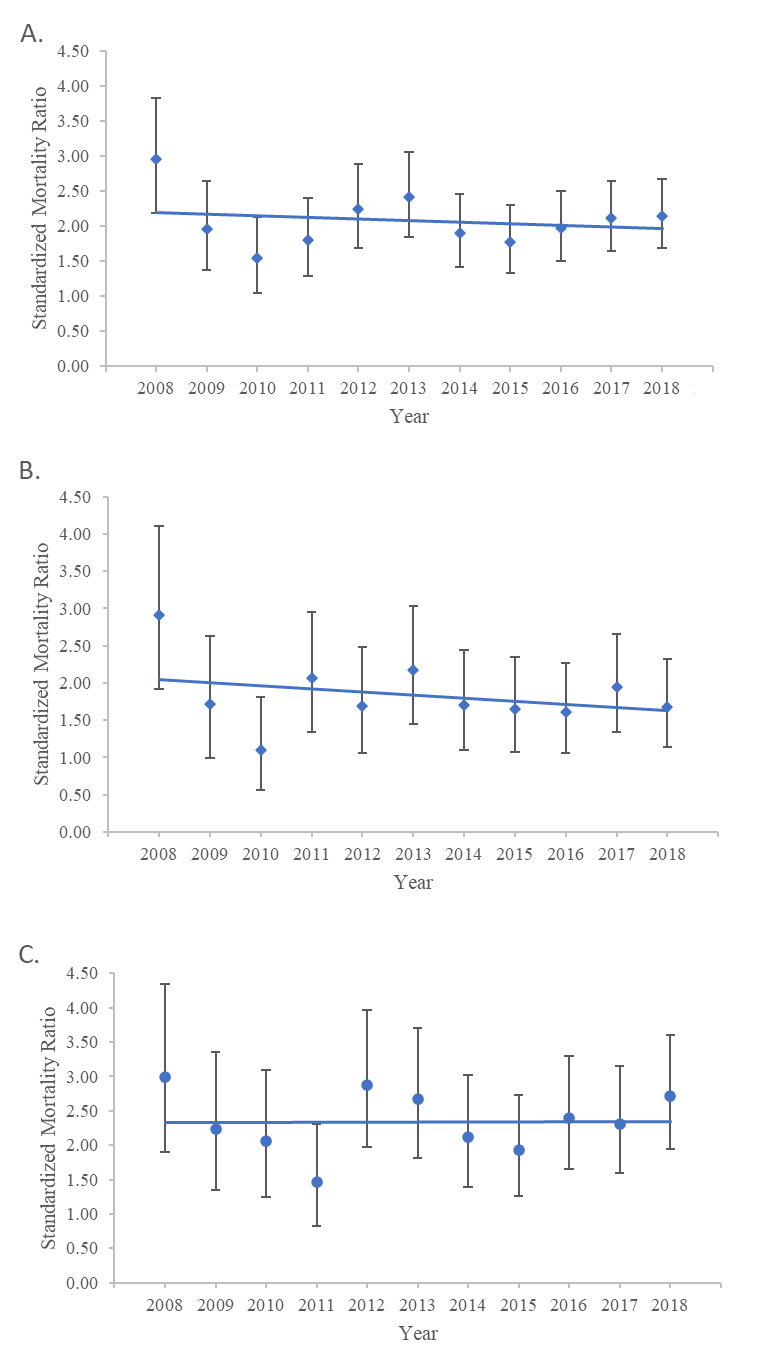 Fig. S1. Annual natural-cause standardized mortality ratios of patients with bipolar disorder over study period: (A) Total sample, (B) Men, and (C) Women Note: APC, Annual percentage change; CI, Confidence interval.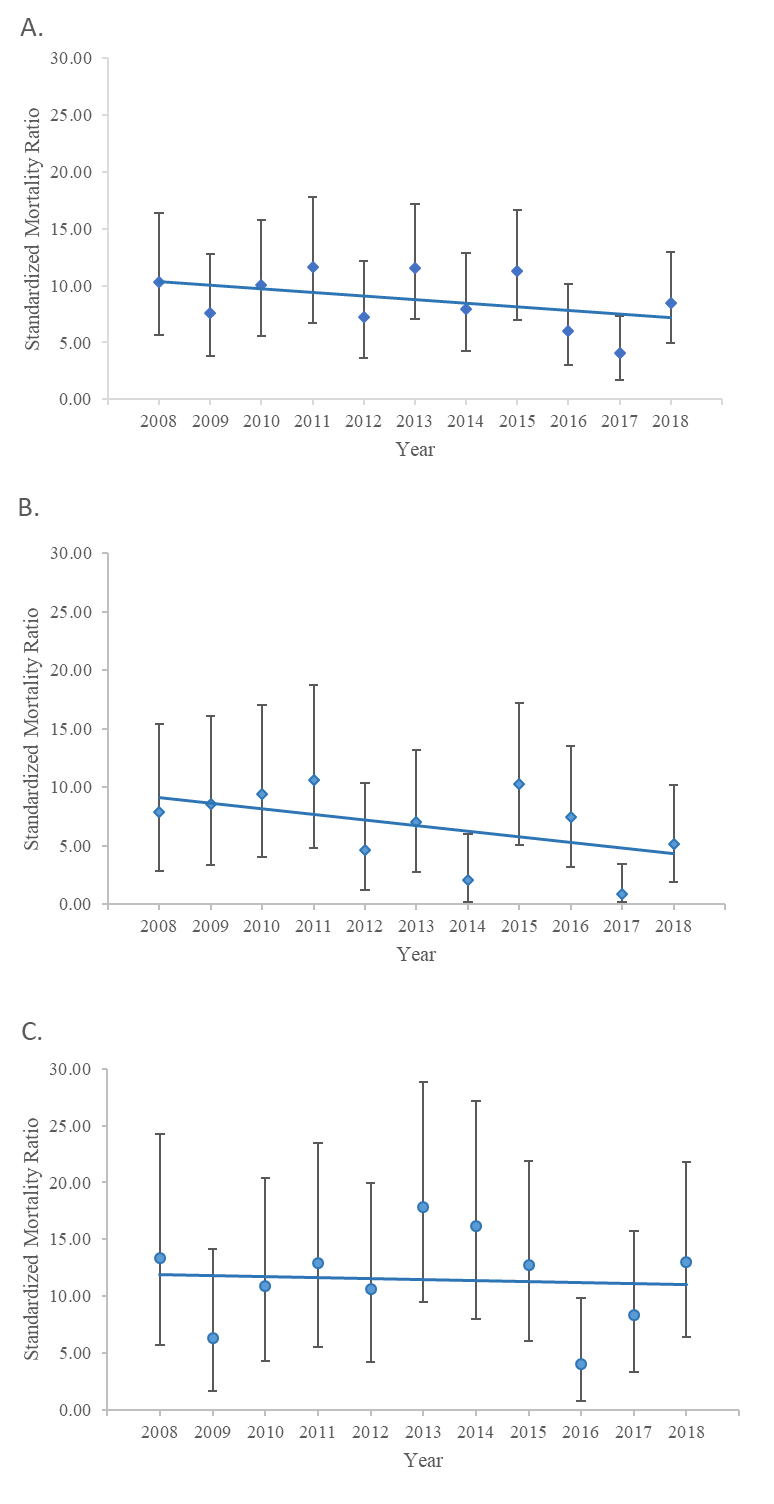 Fig. S2. Annual unnatural-cause standardized mortality ratios of patients with bipolar disorder over study period: (A) Total sample, (B) Men, and (C) WomenNote: APC, Annual percentage change; CI, Confidence interval.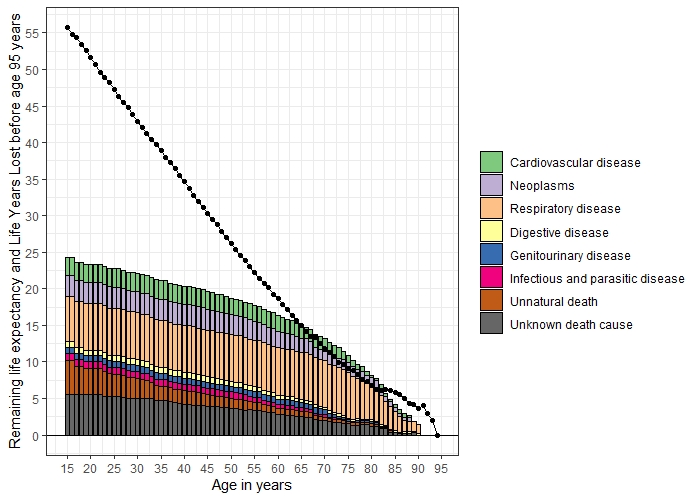 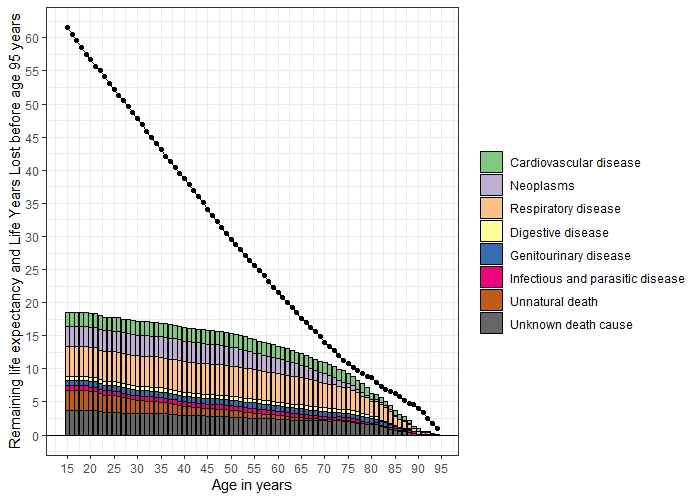 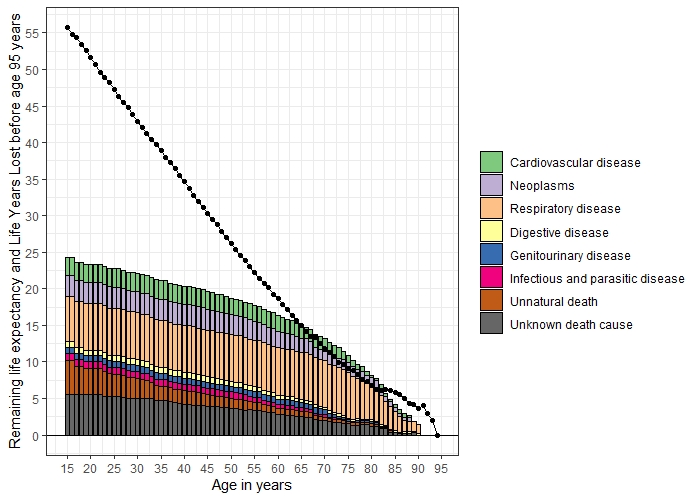 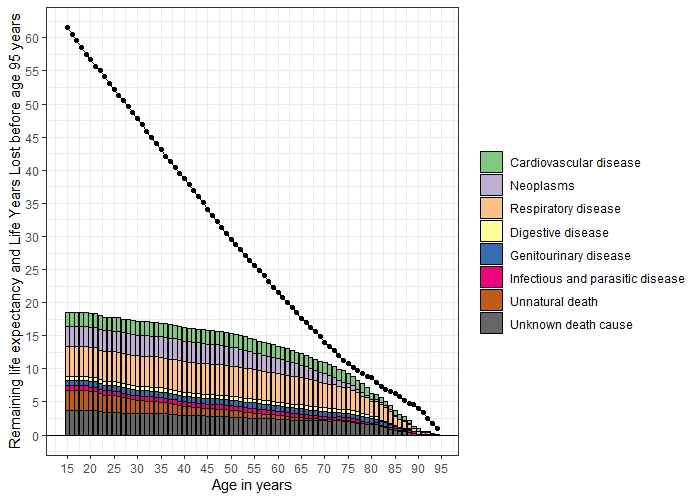 Causes of deathICD-10 codes Natural causesA00–R99   Cardiovascular diseasesI00–I99      Ischemic heart diseaseI20– I25      Non-ischemic heart diseasesI00–I09, I11, I13, I26–I51      Cerebrovascular diseasesI60–I69   NeoplasmsC00–D49      Lung cancerC34      Liver cancerC22      Colon cancerC18      Breast cancerC50   Respiratory diseasesJ00–J99      Non-aspiration pneumoniaJ15–J18      Aspiration pneumoniaJ690      Chronic obstructive pulmonary diseaseJ40–J44   Digestive diseasesK00–K93      Liver diseasesK70–K77      Pancreaticobiliary diseasesK80–K87   Genitourinary diseasesN00–N99      Renal failureN17–N19   Infectious and parasitic diseasesA00–B99Unnatural causesV01–Y98Sex Age (years)Age (years)Age (years)Age (years)MenWomen15-3435-4950-64≥65Person-years 1986072075765619314229814246165232Observed deaths by causeAll causes48555770142308522Natural causes301362753195408  Cardiovascular diseases5461193768    Ischemic heart disease2918011828    Non-ischemic heart diseases72003915    Cerebrovascular diseases1521051021  Neoplasms62963186770    Lung cancer1712011315    Liver cancer460334    Colon cancer1119011217    Breast cancer01705102  Respiratory diseases13214321655202    Non-aspiration pneumonia11012001146173    Aspiration pneumonia71011510    Chronic obstructive pulmonary disease520124  Digestive diseases1817041120    Liver diseases640352    Pancreaticobiliary diseases150015  Genitourinary diseases162404828    Renal failure111004413  Infectious and parasitic diseases1921121720Unnatural causes698946414625Unknown causes 11510617486789